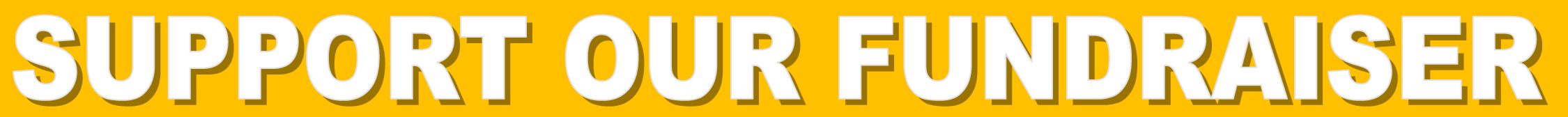 Name of Organization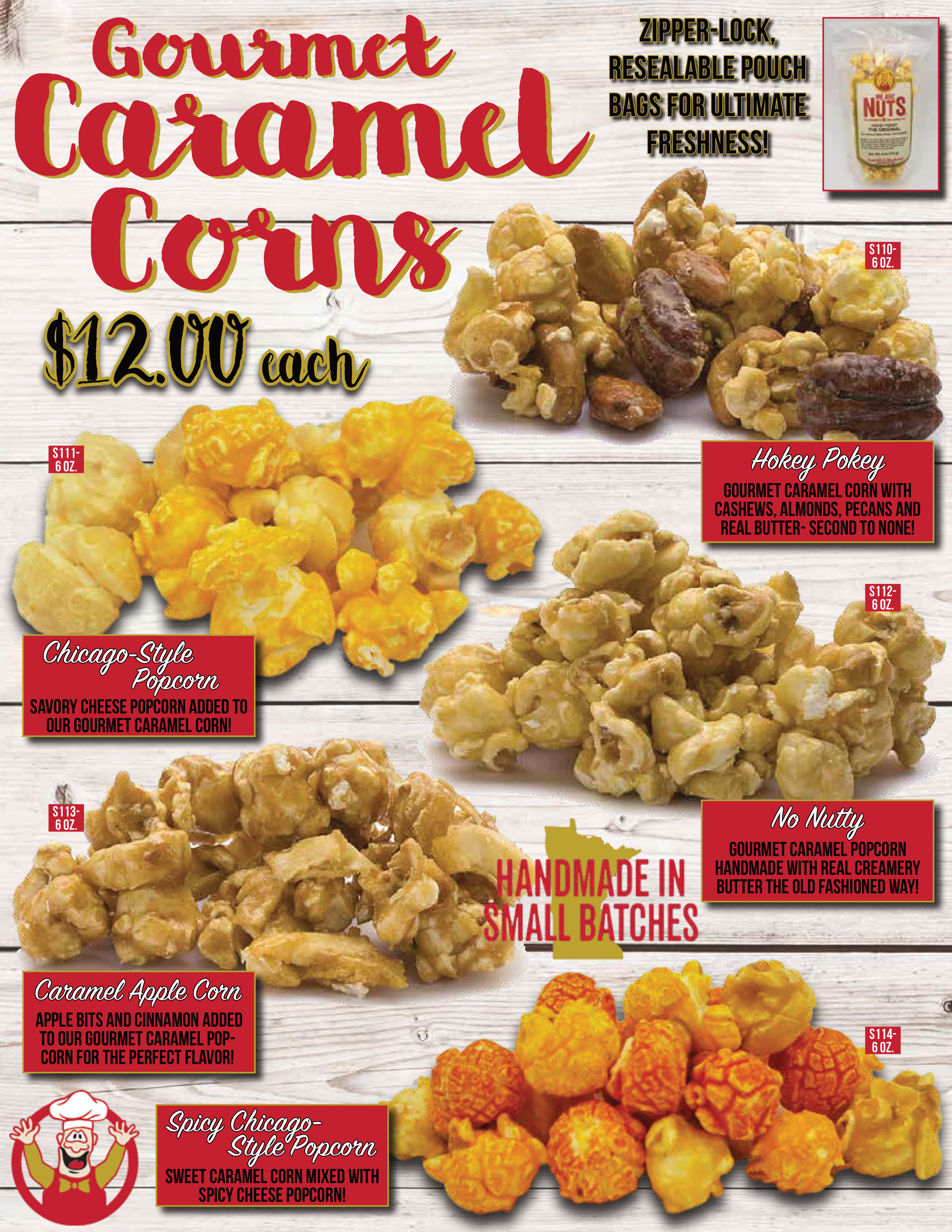 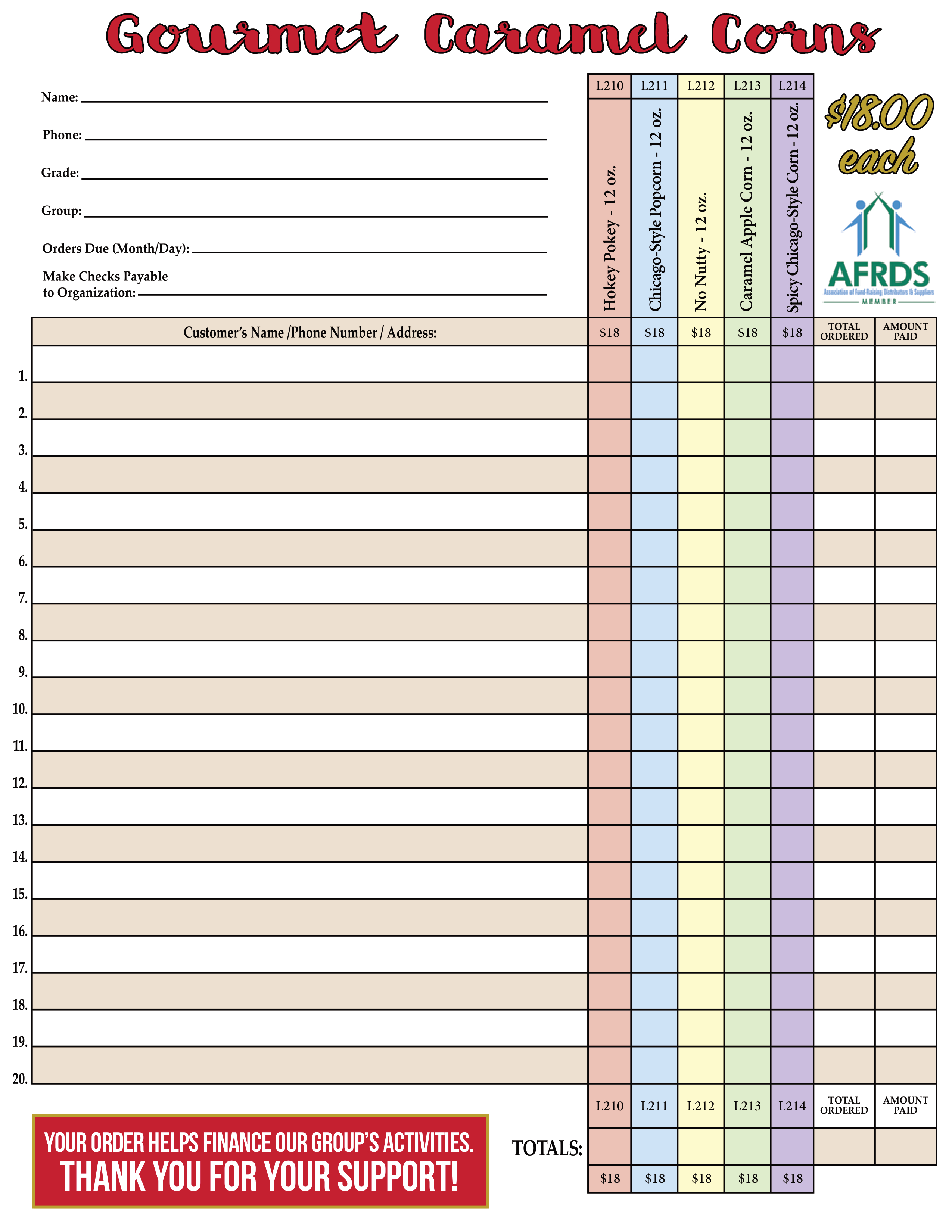 